	   Sunday, August 18, 2013	   Monday, August 19, 2013	   Tuesday, August 20, 2013	   Wednesday, August 21, 2013	   Thursday, August 22, 2013	   Friday, August 23, 2013	   Saturday, August 24, 20136:00AMHome Shopping  Shopping program.6:30AMHome Shopping  Shopping program.7:00AMHome Shopping  Shopping program.7:30AMNaked City: C3 H5 (No3) 3 (R)  A chemistry instructor fills a whiskey bottle with nitro-glycerine after fighting with his wife, then drunkenly misplaces the bottle. Starring HORACE MCMAHON, PAUL BURKE, HARRY BELLAVER and NANCY MALONE.PG8:30AMHome Shopping  Shopping program.9:00AMHome Shopping  Shopping program.9:30AM7TWO Sunday Movie Matinee: Edge Of Eternity (R) (1959)  Three mysterious and brutal murders lead an Arizona sheriff and his girlfriend into the middle of a gold smuggling operation. Starring CORNEL WILDE, VICTORIA SHAW, MICKEY SHAUGHNESSY, EDGAR BUCHANAN and RIAN GARRICK.PG  (V)11:15AMJames Martin's Brittany: Saint-Servan (R)    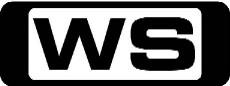 James is joined by guest chef Lawrence Keogh to prepare some all-French pommes frites to go with local chargrilled steaks, cooked on a vine-fuelled barbeque right on the beach.PG11:45AMGary Rhodes' Local Food Heroes: Grand Final (R)    Join renowned chef Gary Rhodes in his search to find those that go the extra mile in the name of high quality local food.G12:45PMChefs: Put Your Money Where Your Mouth Is: Rosendale (R)    Putting their reputations and their own money on the line, two celebrity chefs go head-to-head buying food, preparing dishes and selling them to diners at some of the country's most diverse restaurants.G1:45PMRecipes That Rock    **FINAL**Matt and Alex visit a small brewery in Cowaramup where it’s work before pleasure and a bakery in Yallingup where surfing comes before work.PG2:15PMHome and Away Catch-Up (R) (HAW6-951-955) 'CC'    Miss Home and Away this week? Catch up on 7TWO!PG  (A)4:30PM7TWO Carry On Movie: Carry On Behind (R)    A slapstick comedy following an archaeological dig disrupted by the saucy shenanigans of a motley bunch of holiday-makers. Starring ELKE SOMMER, KENNETH WILLIAMS, BERNARD BRESSLAW, KENNETH CONNOR and JACK DOUGLAS.PG6:30PMThe Vicar Of Dibley: Spring (R) 'CC'  Alice is busy arranging the christening for her and Hugo's new baby girl. And Geraldine gets a surprise proposition. Starring DAWN FRENCH, GARY WALDHORN, EMMA CHAMBERS, JAMES FLEET and ROGER LLOYD-PETER.PG  (S,L)7:30PMFawlty Towers: The Kipper And The Corpse (R) 'CC'  Chaos reigns as a guest dies in his bed, and Basil attempts to hide the body for fear of being accused of malpractice. Starring JOHN CLEESE, PRUNELLA SCALES, ANDREW SACHS and CONNIE BOOTH.PG8:20PMEscape To The Country: Somerset    **NEW EPISODE**Jonnie Irwin is in Somerset helping a couple of ex-pats find their dream home and with their worldly possessions arriving in a 40 foot container from Australia any day, the pressure is on.G9:20PMEscape To The Country: Devon (R)    **DOUBLE EPISODE**Jules Hudson takes a look back at the best Devon properties featured on past programmes.  Along the way, he visits the secluded village of Clovelly and tours a traditional Devonshire longhouse.G10:20PMHomes Under The Hammer    **NEW EPISODE** Martin & Lucy visit a terraced property in Devon, revisit a flat in London and a bungalow in North Lanarkshire.G11:30PMThe Shield: Extraction (R) 'CC'    The department launches a secret investigation aimed at putting Vic behind bars. Starring MICHAEL CHIKLIS, CATHERINE DENT, WALTON GOGGINS, MICHAEL JACE and KENNETH JOHNSON.AV  (V)12:30AM7TWO Late Movie: Edge Of Eternity (R) (1959)  Three mysterious and brutal murders lead an Arizona sheriff and his girlfriend into the middle of a gold smuggling operation. Starring CORNEL WILDE, VICTORIA SHAW, MICKEY SHAUGHNESSY, EDGAR BUCHANAN and RIAN GARRICK.PG  (V)2:15AMNaked City: C3 H5 (No3) 3 (R)  A chemistry instructor fills a whiskey bottle with nitro-glycerine after fighting with his wife, then drunkenly misplaces the bottle. Starring HORACE MCMAHON, PAUL BURKE, HARRY BELLAVER and NANCY MALONE.PG3:15AMJames Martin's Brittany: Saint-Servan (R)    James is joined by guest chef Lawrence Keogh to prepare some all-French pommes frites to go with local chargrilled steaks, cooked on a vine-fuelled barbeque right on the beach.PG4:00AMChefs: Put Your Money Where Your Mouth Is: Rosendale (R)    Putting their reputations and their own money on the line, two celebrity chefs go head-to-head buying food, preparing dishes and selling them to diners at some of the country's most diverse restaurants.G5:00AMGary Rhodes' Local Food Heroes: Grand Final (R)    Join renowned chef Gary Rhodes in his search to find those that go the extra mile in the name of high quality local food.G6:00AMHome Shopping  Shopping program.6:30AMHome Shopping  Home Shopping7:00AMSally Bollywood - Super Detective: The Fortune Teller / Two Heads Are Better Than one (R) 'CC'    Sally is a super-sleuth who runs a detective agency for the under-12s with her best friend, Doowee.C7:30AMMatch It (R) 'CC'    Jack Yabsley hosts this fast-paced new show where teams use cool touch-screen technology to match words and pictures to answer quiz questions, and play for the chance to become MATCH IT champions!C8:00AMToybox: Swap And Swap Again (R) 'CC'    Watch the toys come alive when we open the lid to a fantasy world full of fun, music, learning and adventure!P8:30AMDesigning Women: Seams From A Marriage (R)  Integrity and values are tested when Sugarbaker's acquires a flamboyant, spendthrift couple as their latest client. Starring DIXIE CARTER, DELTA BURKE, ANNIE POTTS and JEAN SMART.PG9:00AMHome and Away - The Early Years (R) 'CC'  Sophie becomes the victim of a cruel joke. Donald jumps to the wrong conclusion. Starring RICHARD NORTON.G9:30AMSons And Daughters (R) 'CC'  Doug finds himself agreeing to the request of an arch enemy. Starring PAT MCDONALD, IAN RAWLINGS, LEILA HAYES, BRIAN BLAIN and DANNY ROBERTS.G10:00AMCoronation Street    Liz and Barry get to know each other better. Gail and Audrey protest when Keith acquires a newly-weaned boar, which he intends to keep in his garden.PG10:30AMStep By Step: Too Many Santas (R)  Lilly becomes disillusioned when she recognizes that it is J.T. portraying Santa Claus at the local department store. Meanwhile, J.T. pines for his former girlfriend, Sam, after finding a Christmas present that he bought for her back in July. PG11:00AMBallykissangel: Drink (R) 'CC'    Frankie stops Vincent while he is driving home after a quick drink at Doc Ryans. She breathalyses him and the test  comes up positive. Starring TINA KELLEGHER, NIALL TOIBIN, OWEN ROE, MARION O'DWYER and FRANKIE MCKAFFERTY.PG12:00PMHamish Macbeth: The Big Freeze (R) 'CC'  Major Maclean fakes a burglary for the insurance money, but DI Bruce is determined to catch the gang he thinks is responsible. Hamish and TV John both resist learning to use their new computer. Starring ROBERT CARLYLE, RALPH RIACH, BARBARA RAFFERTY, SHIRLEY HENDERSON and VALERIE GOGAN.PG1:00PMDangerfield: The Last Picture (R) 'CC'    Romance is in the air for Dr Paige with the arrival of Beth Saunders. The art journalist is in town to interview the artist, Eleanor Dyson. Starring NIGEL HAVERS and JANE GURNETT.M2:00PM7TWO Mid Arvo Movie: The Man From Colorado (R) (1949)  A sadistic judge's lust for blood puts him at odds with his best friend in post-Civil War Colorado. Starring GLENN FORD, WILLIAM HOLDEN, ELLEN DREW, RAY COLLINS and EDGAR BUCHANAN.PG  (V)4:00PMMad About You: Do Me A Favour (R) 'CC'  An innocent photograph leads to Jamie inadvertently blackmailing her boss. Starring HELEN HUNT, PAUL REISER, LEILA KENZLE, JOHN PANKOW and ANN RAMSEY.PG4:30PMPerfect Strangers: After Hours (R)  Larry and Balki get locked in a department store with a vicious dog. Starring BRONSON PINCHOT, MARK LINN-BAKER, REBECA ARTHUR and MELANIE WILSON.G5:00PMWho's The Boss?: Mona & Walter & Sam & Eric (R) 'CC'  Tony and Angela unwittingly fix Mona up with the grandfather of Samantha's boyfriend. Starring TONY DANZA, JUDITH LIGHT, KATHERINE HELMOND, ALYSSA MILANO and DANNY PINTAURO.PG5:30PMHomes Under The Hammer (R)    Martin & Lucy visit a flat in London, a house in Kent and a house in Greater Manchester.G6:30PMBargain Hunt: Detling 7 (R)    Two teams are each given two-hundred pounds and have to find a bargain at an antiques fair to later sell at an auction for a profit.G7:30PMMighty Ships: Peregrino 'CC'    She's the most expensive single project in Maersk history, and for $1.3 billion, the world's largest ship company has built the newest and most sophisticated ship the oil industry has ever seen.G8:30PMBlue Murder: Not A Matter Of Life And Death (R) 'CC'    Janine asks Richard to prioritise the case of a young footballer who was killed while celebrating his birthday with friends, but is annoyed to find his mind seems elsewhere. Starring CAROLINE QUENTIN, IAN KELSEY, PAUL LOUGHRAN, NICHOLAS MURCHIE and RHEA BAILEY.M  (V,A)9:40PMWaking The Dead: The Fall - Part 1 'CC'    **DOUBLE EPISODE**The team is called in when workmen dislodge two sexually conjoined bodies which fall through the ceiling in a former City bank which folded after Black Wednesday. Starring TREVOR EVE, SUE JOHNSTON, WIL JOHNSON, FELICITE DU JEU and TARA FITZGERALD.M  (V,A)10:50PMWaking The Dead: The Fall - Part 2 'CC'    **DOUBLE EPISODE**When some of the gold resurfaces in the hands of Catherine's husband, Declan, Boyd decides to pay a visit to Ireland. Starring TREVOR EVE, SUE JOHNSTON, WIL JOHNSON, FELICITE DU JEU and TARA FITZGERALD.M  (V,A)11:50PMThe Shield: The Enemy Of Good (R) 'CC'    As Lem is asked to wear a wire in an investigation, Vic and the Strike Team go head-to-head with a brutal Salvadoran extortionist. Starring MICHAEL CHIKLIS, CATHERINE DENT, WALTON GOGGINS, MICHAEL JACE and KENNETH JOHNSON.M  (V)1:00AMBargain Hunt: Detling 7 (R)    Two teams are each given two-hundred pounds and have to find a bargain at an antiques fair to later sell at an auction for a profit.G2:00AMBallykissangel: Drink (R) 'CC'    Frankie stops Vincent while he is driving home after a quick drink at Doc Ryans. She breathalyses him and the test  comes up positive. Starring TINA KELLEGHER, NIALL TOIBIN, OWEN ROE, MARION O'DWYER and FRANKIE MCKAFFERTY.PG3:00AMDangerfield: The Last Picture (R) 'CC'    Romance is in the air for Dr Paige with the arrival of Beth Saunders. The art journalist is in town to interview the artist, Eleanor Dyson. Starring NIGEL HAVERS and JANE GURNETT.M4:00AMHomes Under The Hammer (R)    Martin & Lucy visit a flat in London, a house in Kent and a house in Greater Manchester.G5:00AMCoronation Street    (R)Liz and Barry get to know each other better. Gail and Audrey protest when Keith acquires a newly-weaned boar, which he intends to keep in his garden.PG5:30AMHarry's Practice (R) 'CC'  Join Dr Harry Cooper and Dr Katrina Warren for everything you need to know about animals.G6:00AMHome Shopping  Shopping program.6:30AMHome Shopping  Home Shopping7:00AMSally Bollywood - Super Detective: The Egg War / Caught Red Handed (R) 'CC'    Sally is a super-sleuth who runs a detective agency for the under-12s with her best friend, Doowee.C7:30AMMatch It (R) 'CC'    Jack Yabsley hosts this fast-paced new show where teams use cool touch-screen technology to match words and pictures to answer quiz questions, and play for the chance to become MATCH IT champions!C8:00AMToybox: Magic Wand (R) 'CC'    Watch the toys come alive when we open the lid to a fantasy world full of fun, music, learning and adventure!P8:30AMDesigning Women: Grand Slam, Thank You, Ma'am (R)  When Suzanne's ex-husband writes his autobiography detailing his off-the-field activities, she decides to get even. Starring DIXIE CARTER, DELTA BURKE, ANNIE POTTS and JEAN SMART.PG9:00AMHome and Away - The Early Years (R) 'CC'  Have Ailsa's suspicions been confirmed? Simon takes the law into his own hands. Starring JUDY NUNN and RICHARD NORTON.G9:30AMSons And Daughters (R) 'CC'  The fur flies when Alison and Pamela clash over a man.G10:00AMCoronation Street    Fiz begs Molly to leave Kirk alone. Rosie helps look after the pig and Les offends Eileen.PG10:30AMStep By Step: Phoney Business (R)  Al gets an acting job in what she thinks is a commercial for suntan lotion, but altered dialogue turns it risqué. Meanwhile, Carol and Dana try to force healthy food on the family after taking a nutrition class.PG11:00AMBallykissangel: The Cat & Daddy G (R) 'CC'    Grainne wants a pet goat but Dooley is dead against it. Oonagh goes ahead and buys the goat, which soon becomes a menace at the pub. Starring TINA KELLEGHER, NIALL TOIBIN, OWEN ROE, MARION O'DWYER and FRANKIE MCKAFFERTY.PG12:00PMHamish Macbeth: West Coast Story (R) 'CC'  Hamish sets out to expose the hypocrisy of a bank manager and as a result, is forced to appear in the locals' amateur production of 'West Side Story'. Starring ROBERT CARLYLE, RALPH RIACH, BARBARA RAFFERTY, SHIRLEY HENDERSON and VALERIE GOGAN.PG  (S,A)1:00PMDangerfield: The Silence Has Got Rhythm Too (R) 'CC'    Dr Paige and DI Cramer are thrown together when Paige is stood up by Beth Saunders. Starring NIGEL HAVERS and JANE GURNETT.M2:00PM7TWO Mid Arvo Movie: Mrs Winterbourne (R) (1996)  An expectant mother with no money and an uncertain future becomes filthy rich in a case of mistaken identity. Starring SHIRLEY MACLAINE, BRENDAN FRASER, RICKI LAKE, MIGUEL SANDOVAL and LOREN DEAN.PG  (A,L,V)4:30PMPerfect Strangers: Lethal Weapon (R)  Balki is certain an ancient Mysopian curse has befallen him and anything he touches will die. Starring BRONSON PINCHOT, MARK LINN-BAKER, REBECCA ARTHUR and MELANIE WILSON.G5:00PMWho's The Boss?: Micelli's Marauders (R) 'CC'  When Tony agrees to coach Angela's volleyball team, his sympathetic ear socres points with the girls but Angela feels left out. Starring TONY DANZA, JUDITH LIGHT, KATHERINE HELMOND, ALYSSA MILANO and DANNY PINTAURO.PG5:30PMHomes Under The Hammer (R)    Martin and Lucy visit a two bedroom garden flat in need of modernisation, a first floor flat in Southampton and a two bedroomed end terrace property with scope for improvement in Derby.G6:30PMBargain Hunt: Chester 15 (R)    Two teams compete to make the most profit when they buy antiques at a fair which are later sold at an auction.G7:30PMHighway Cops (R) 'CC'    A driver pays the price for a good night out and a rubbish truck goes way off road near Nelson.PG8:00PMMotorway Patrol (R) 'CC'    High speed chases featuring both man and dog, a hallucinogenic Honda with windscreen issues and an angry man has an about-face.PG8:30PMAir Crash Investigations: Power Struggle (R) 'CC'    After both engines of Scandinavian Airlines flight fail right after take off, the plane loses power, falls from the sky and hits the ground. Join investigators as they decipher what went wrong. PG9:30PMAir Crash Investigation: Flying Blind (R) 'CC'    As Aeroperu Flight 603 takes off at night its airspeed and altitude indicators jam.  The flight crew is flying blind and heading for disaster. Take an in depth look at the cause of the computer malfunction that caused this tragic accident.PG10:30PMI Shouldn't Be Alive: Nightmare On The Mountain (R) 'CC'    A Canadian paramedic has an accident and is left crushed under his quad bike on a remote hillside for four days. Will he be found in time?M11:40PMThe Shield: Jailbait (R) 'CC'    As Vic looks to head off an investigation, a brutal rape uncovers a child sex slave ring. Starring MICHAEL CHIKLIS, CATHERINE DENT, WALTON GOGGINS, MICHAEL JACE and KENNETH JOHNSON.MA  (S,V)12:40AMBargain Hunt: Chester 15 (R)    Two teams compete to make the most profit when they buy antiques at a fair which are later sold at an auction.G2:00AMBallykissangel: The Cat & Daddy G (R) 'CC'    Grainne wants a pet goat but Dooley is dead against it. Oonagh goes ahead and buys the goat, which soon becomes a menace at the pub. Starring TINA KELLEGHER, NIALL TOIBIN, OWEN ROE, MARION O'DWYER and FRANKIE MCKAFFERTY.PG3:00AMDangerfield: The Silence Has Got Rhythm Too (R) 'CC'    Dr Paige and DI Cramer are thrown together when Paige is stood up by Beth Saunders. Starring NIGEL HAVERS and JANE GURNETT.M4:00AMHomes Under The Hammer (R)    Martin and Lucy visit a two bedroom garden flat in need of modernisation, a first floor flat in Southampton and a two bedroomed end terrace property with scope for improvement in Derby.G5:00AMCoronation Street    (R)Fiz begs Molly to leave Kirk alone. Rosie helps look after the pig and Les offends Eileen.PG5:30AMHarry's Practice (R) 'CC'  Join Dr Harry Cooper and Dr Katrina Warren for everything you need to know about animals.G6:00AMHome Shopping  Shopping program.6:30AMHome Shopping  Home Shopping7:00AMSally Bollywood - Super Detective: The Stink Bomb / The Missing Stamp (R) 'CC'    Sally is a super-sleuth who runs a detective agency for the under-12s with her best friend, Doowee.C7:30AMMatch It (R) 'CC'    Jack Yabsley hosts this fast-paced new show where teams use cool touch-screen technology to match words and pictures to answer quiz questions, and play for the chance to become MATCH IT champions!C8:00AMToybox: Where's Patches Hiding (R) 'CC'    Watch the toys come alive when we open the lid to a fantasy world full of fun, music, learning and adventure!P8:30AMDesigning Women: Bachelor Suite (R)  Sexual harassment becomes the order of the day when Mary Jo is subjected to special attention and pressure from a wealthy client. Starring DIXIE CARTER, DELTA BURKE, ANNIE POTTS and JEAN SMART.PG9:00AMHome and Away - The Early Years (R) 'CC'  Is Meg playing games with Blake?  Alf and Ailsa have some serious problems. Starring RAY MEAGHER, JUDY NUNN, RICHARD NORTON and CATHY GODBOLD.G9:30AMSons And Daughters (R) 'CC'  Wayne finds his world crumbling down around him. Starring PAT MCDONALD, IAN RAWLINGS, LEILA HAYES, BRIAN BLAIN and DANNY ROBERTS.G10:00AMCoronation Street    Jason has trouble finding inspiration for his best man's speech. Barry's wife turns up at Bev's door and accuses her of sleeping with Barry.PG10:30AMStep By Step: Goin' To The Chapel (R)  When Carol forbids Dana from having sex before marriage, Dana decides to elope with Rich. Meanwhile, J.T. pretends to be a fitness fanatic to impress a sexy aerobics instructor.PG11:00AMBallykissangel: Spirit Proof (R) 'CC'    Brendan is out fishing when suddenly a tree is hit by lightning. He then realises his bag is gone. Donal suggests  it might have been the ghost of Finbar who was hanged in the 18th century. Starring TINA KELLEGHER, NIALL TOIBIN, OWEN ROE, MARION O'DWYER and FRANKIE MCKAFFERTY.PG12:00PMHamish Macbeth: Wee Jock's Lament (R) 'CC'  Distraught over his dog's death, Hamish charges after the two men responsible. Sure that he means murder, the men of Lochdubh try to reach him first. Starring ROBERT CARLYLE, RALPH RIACH, BARBARA RAFFERTY, SHIRLEY HENDERSON and VALERIE GOGAN.PG1:00PMDangerfield: Paths (R) 'CC'    When Dr Paige is called to the police cells, the last person he expects to see  is his son, Charlie, a medical student who should be at university in Edinburgh. Starring NIGEL HAVERS and JANE GURNETT.M2:00PM7TWO Mid Arvo Movie: The Pirates Of Blood River (R) (1962)  A group of ruthless pirates attack a Seventeenth Century settlement in search of treasure, and stop at nothing to obtain it. Starring KERWIN MATHEWS, GLENN CORBETT, CHRISTOPHER LEE, PETER ARNE and MARLA LANDI.PG  (V)4:00PMMad About You: The Glue People (R) 'CC'  Paul's reluctant work on behalf of Jamie's boss exposes the Buchman's political differences. Starring HELEN HUNT, PAUL REISER, LEILA KENZLE, JOHN PANKOW and ANN RAMSEY.PG4:30PMPerfect Strangers: The Baby Quiz (R)  Balki and Larry compete against each other on a quiz show. When Balki learns that Larry is cheating, he succeeds in getting him removed from the competition. Starring BRONSON PINCHOT, MARK LINN-BAKER, REBECA ARTHUR and MELANIE WILSON.G5:00PMWho's The Boss?: Her Father's Daughter (R) 'CC'  Samantha and her friend Bonnie get into trouble when they head for Ft. Lauderdale during spring break. Starring TONY DANZA, JUDITH LIGHT, KATHERINE HELMOND, ALYSSA MILANO and DANNY PINTAURO.PG5:30PMHomes Under The Hammer (R)    The real-life drama of an auction and following the planning and building works which could transform buyers' property into a dream home.G6:30PMBargain Hunt: Newark 8 (R)    No love is lost between experts Catherine Southon and James Lewis as they hit Newark with their bargain hunting teams while Tim Wonnacott has a romantic liaison at Hughenden Manor.G7:30PMBest House On The Street: Kensington    **NEW EPISODE**Charlie advises a couple who want to bring light, style and luxury to their run-down basement flat in London's Kensington.PG8:30PMFantasy Homes by the Sea: Corfu    **NEW EPISODE**Friends Angela and Lorraine are looking for a new challenge in life and Catherine Gee is on hand to help them search for a new property on the Greek island of Corfu.G9:30PM60 Minute Makeover: Nottingham    **NEW EPISODE**Claire Sweeney and the team head to Nottingham to the aid of a couple of young professionals. Now they are a working couple they want the place to reflect them both, not their student past.G10:30PMHomes Under The Hammer    **NEW EPISODE** Martin & Lucy visit a semi detached house on the outskirts of Cardiff, a fantastic property in Kent and a property in Shropshire.G11:45PMThe Bill: Going Underground: Britanniamania Pt. 1 (R) 'CC'  When an undercover officer from the Met's Football Intelligence Unit is found stabbed after a football game, Chandler and Ch Insp Morys from FIU send a Sun Hill team to infiltrate Britannia. Starring CHRIS SIMMONS, NATALIE ROLES, STEVEN HARTLEY, RON EMSLIE and DAVID MACCREEDY.M1:00AMBargain Hunt: Newark 8 (R)    No love is lost between experts Catherine Southon and James Lewis as they hit Newark with their bargain hunting teams while Tim Wonnacott has a romantic liaison at Hughenden Manor.G2:00AMHome Shopping  Shopping program.2:30AMHome Shopping  Shopping program.3:00AMHome Shopping  Shopping program.3:30AMSons And Daughters (R) 'CC'  Jeff's obsession to do well at the Championships compromises his integrity and sense of sportsmanship. Irene is a mystery woman in more ways than one.G4:00AMHomes Under The Hammer (R)    The real-life drama of an auction and following the planning and building works which could transform buyers' property into a dream home.G5:00AMCoronation Street    (R)Jason has trouble finding inspiration for his best man's speech. Barry's wife turns up at Bev's door and accuses her of sleeping with Barry.PG5:30AMHarry's Practice (R) 'CC'  Join Dr Harry Cooper and Dr Katrina Warren for everything you need to know about animals.G6:00AMHome Shopping  Shopping program.6:30AMHome Shopping  Home Shopping7:00AMSally Bollywood - Super Detective: Stranger Than Fiction / International Day (R) 'CC'    Sally is a super-sleuth who runs a detective agency for the under-12s with her best friend, Doowee.C7:30AMMatch It (R) 'CC'    Jack Yabsley hosts this fast-paced new show where teams use cool touch-screen technology to match words and pictures to answer quiz questions, and play for the chance to become MATCH IT champions!C8:00AMToybox: Animal Antics (R) 'CC'    Watch the toys come alive when we open the lid to a fantasy world full of fun, music, learning and adventure!P8:30AMDesigning Women: 101 Ways To Decorate A Gas Station (R)  Sugarbaker's faces a test of their creative ability when the winner of their contest orders they refurbish his run-down gas station. Starring DIXIE CARTER, DELTA BURKE, ANNIE POTTS, JEAN SMART and MESHACH TAYLOR.PG9:00AMHome and Away - The Early Years (R) 'CC'  The ice is broken between Blake and Meg. Lou and Adam teach Alf a lesson. Starring RAY MEAGHER, RICHARD NORTON, MAT STEVENSON and CATHY GODBOLD.G9:30AMSons And Daughters (R) 'CC'  Nick gives Wayne the final solution to his problems.G10:00AMCoronation Street    Chesney and Sophie play a prank on Les. Charlie takes his bad mood out on Jason.PG10:30AMStep By Step: Feet Of Clay (R)  When Dana and Rich take a pottery class, she must cope with him being better at it than she is. Meanwhile, Carol and Frank's sexual role-playing make J.T. and Karen think Carol is dating another man.PG11:00AMBallykissangel: Paul Dooley Sleeps With The Fishes (R) 'CC'    Avril comes into town and gets a shock when she sees someone from her past. She finds out that he’s staying at Fitzgerald’s and leaves a note for him. Starring TINA KELLEGHER, NIALL TOIBIN, OWEN ROE, MARION O'DWYER and FRANKIE MCKAFFERTY.PG12:00PMHamish Macbeth: A Bit Of An Epic (R) 'CC'  A famous guide leads a company retreat up the steep Scottish hillsides, and Hamish comes along, suspecting trouble. Starring ROBERT CARLYLE, RALPH RIACH, BARBARA RAFFERTY, SHIRLEY HENDERSON and VALERIE GOGAN.PG  (V,A)1:00PMDangerfield: Angel (R) 'CC'    When an angel falls out of the sky, Dr Paige is drawn into one of the most mysterious cases of his short career as a police surgeon. Starring NIGEL HAVERS and JANE GURNETT.M2:00PM7TWO Mid Arvo Movie: My Favourite Brunette (R) (B&W) (1947)  A photographer is mistaken for a detective by a mysterious lady, and finds himself involved in a murder mystery. Starring BOB HOPE, ALAN LADD, DOROTHY LAMOUR, FRANK PUGLIA and PETER LORRE.G4:00PMMad About You: The Sample (R) 'CC'  Paul's sperm sample is missing after the Buchman's car is stolen. Starring HELEN HUNT, PAUL REISER, LEILA KENZLE, JOHN PANKOW and ANN RAMSEY.PG4:30PMPerfect Strangers: Up, Up And Away - Part 1 (R)  After a balloon flight provokes Mary Anne's labour, Jennifer decides to take a balloon flight to get her labour started. Starring BRONSON PINCHOT, MARK LINN-BAKER, REBECA ARTHUR and MELANIE WILSON.G5:00PMWho's The Boss?: Take Me Back To The Ballgame (R) 'CC'  Angela's prospective client, a famous professional baseball player, seems to have everyone charmed but Tony. Starring TONY DANZA, JUDITH LIGHT, KATHERINE HELMOND, ALYSSA MILANO and DANNY PINTAURO.PG5:30PMHomes Under The Hammer (R)    Martin and Lucy visit a one bedroom ground floor garden flat in London, a semi detached house in Gillingham and a building plot in Derby.G6:30PMBargain Hunt: Lincoln 1 (R)    Tim Wonnacott heads to Lincoln as the Reds and Blues go head-to-head in another Bargain Hunt battle, armed with experts David Harper and Kate Bliss.G7:30PMBorderline (R) 'CC'  Follow Immigration Officers as they battle to protect their borders from suspected criminals. Tonight, an unlawful immigrant tries to assume someone else's identity and an American teen is stopped just in time.PG8:00PMCoastwatch (R) 'CC'    A NZ Navy warship hunts for a suspicious deep-sea trawler and Northland Fishery officers stake out a notorious paua-poaching spot.PG8:30PMMedics On Call: City 999    **NEW EPISODE**Angela meets the Birmingham city crew as they cope with a 57-year-old having a heart attack, a girl who is worried that her ex-boyfriend will commit suicide and a freezing naked man.PG9:30PMHornblower: The Frogs And The Lobsters (R) 'CC'    Hornblower's ship, the Indefatigable, together with three other ships carrying French troops and British Infantrymen, is sent to aid an attempted coup against the Republican Government. Starring IOAN GRUFFUDD, ROBERT LINDSAY, ANTONY SHER, SAMUEL WEST and JOHN SHRAPNEL.M  (V)11:40PMThe Bill: To Us And Our: Britanniamania Pt. 2 (R) 'CC'  Webb is close to infiltrating the Britannia gang, despite the suspicions of some of its members. Starring CHRIS SIMMONS, NATALIE ROLES, STEVEN HARTLEY, KARL HOWMAN and DAVID MACCREEDY.M12:50AMBargain Hunt: Lincoln 1 (R)    Tim Wonnacott heads to Lincoln as the Reds and Blues go head-to-head in another Bargain Hunt battle, armed with experts David Harper and Kate Bliss.G2:00AMBallykissangel: Paul Dooley Sleeps With The Fishes (R) 'CC'    Avril comes into town and gets a shock when she sees someone from her past. She  finds out that he’s staying at Fitzgerald’s and leaves a note for him. Starring TINA KELLEGHER, NIALL TOIBIN, OWEN ROE, MARION O'DWYER and FRANKIE MCKAFFERTY.PG3:00AMDangerfield: Angel (R) 'CC'    When an angel falls out of the sky, Dr Paige is drawn into one of the most mysterious cases of his short career as a police surgeon. Starring NIGEL HAVERS and JANE GURNETT.M4:00AMHomes Under The Hammer (R)    Martin and Lucy visit a one bedroom ground floor garden flat in London, a semi detached house in Gillingham and a building plot in Derby.G5:00AMCoronation Street    (R)Chesney and Sophie play a prank on Les. Charlie takes his bad mood out on Jason.PG5:30AMHome Shopping  Home Shopping6:00AMHome Shopping  Shopping program.6:30AMHome Shopping  Home Shopping7:00AMSally Bollywood - Super Detective: Cockroach Capers / Trapped By The Internet (R) 'CC'    Sally is a super-sleuth who runs a detective agency for the under-12s with her best friend, Doowee.C7:30AMMatch It (R) 'CC'    Jack Yabsley hosts this fast-paced new show where teams use cool touch-screen technology to match words and pictures to answer quiz questions, and play for the chance to become MATCH IT champions!C8:00AMToybox: The Day Ned's Voice Broke (R) 'CC'    Watch the toys come alive when we open the lid to a fantasy world full of fun, music, learning and adventure!P8:30AMDesigning Women: Ted And Tammy (R)  Mary Jo is in a power struggle for the affection of her children, and Anthony learns a lesson about 'plastic' money. Starring DIXIE CARTER, DELTA BURKE, ANNIE POTTS, JEAN SMART and MESHACH TAYLOR.PG9:00AMHome and Away - The Early Years (R) 'CC'  Alf and Lou are at loggerheads. There is something missing from Greg and Bobby's engagement. Starring RAY MEAGHER, RICHARD NORTON, NICOLLE DICKSON and ROSS NEWTON.G9:30AMSons And Daughters (R) 'CC'  Pamela, Michael and Nick make a shocking discovery. Starring PAT MCDONALD, IAN RAWLINGS, LEILA HAYES, BRIAN BLAIN and DANNY ROBERTS.G10:00AMCoronation Street    Jason lets slip to Violet that Charlie has been unfaithful to Shelley. Chesney confides in Les about seeing Sally naked.PG10:30AMStep By Step: Pain In The Class (R)  When J.T. watches TV instead of paying attention to babysitting Lilly, she disappears. Frank is reluctant to attend his 25th high school reunion and confront his childhood nemesis.PG11:00AMBallykissangel: In A Jam (R) 'CC'    Oonagh finds out that Kathleen is going for ten wins in a row in the jam competition at the parish fete so she decides to enter. Starring TINA KELLEGHER, NIALL TOIBIN, OWEN ROE, MARION O'DWYER and FRANKIE MCKAFFERTY.PG12:00PMHamish Macbeth: A Perfectly Simple Explanation (R) 'CC'  Religious fanatic and head of the Church of the Stony Path Malachi MacBean not only denounces Hamish as ungodly but claims that a policeman attacked him in the guise of the devil. Starring ROBERT CARLYLE, RALPH RIACH, SHIRLEY HENDERSON, BARBARA RAFFERTY and VALERIE GOGAN.PG  (A,N)1:00PMDangerfield: Fall From Grace (R) 'CC'    When the two women in Dr Paige’s life accidentally run into each other the atmosphere is decidedly frosty. Could his colleague DI Cramer be a little jealous? Starring NIGEL HAVERS and JANE GURNETT.M2:00PM7TWO Mid Arvo Movie: Mackintosh And T.J. (R) (1975)  Mackintosh, an old cowhand, is asked to keep coyotes off of Jim Webster's ranch, and in doing so, is framed for murder. Starring ROY ROGERS, CLAY O'BRIEN, BILLY GREEN BUSH, ANDREW ROBINSON and JOAN HACKETT.PG  (V,A)4:00PMMad About You: The Procedure (R) 'CC'  While Jamie is in the hospital to determine if she can get pregnant, Paul's job is on the line when Ira poses as his agent. Starring HELEN HUNT, PAUL REISER, LEILA KENZLE, JOHN PANKOW and ANN RAMSEY.PG4:30PMPerfect Strangers: Up, Up And Away - Part 2 (R)  While Larry, Balki and Jennifer helplessly fly in a runaway balloon, Jennifer gives birth to her baby. Starring BRONSON PINCHOT, MARK LINN-BAKER, REBECA ARTHUR and MELANIE WILSON.G5:00PMWho's The Boss?: I Dream Of Genealogy (R) 'CC'  Tony is shocked to discover that his grandfather he meets for the very first time, may not be a member of the 'famiglia' after all. Starring TONY DANZA, JUDITH LIGHT, KATHERINE HELMOND, ALYSSA MILANO and DANNY PINTAURO.PG5:30PMHomes Under The Hammer (R)    Martin and Lucy visit a grand but run-down three bedroom house in Cardiff, a three bedroom property in Southampton with a great view and a flat in Maida Vale, north-west London.G6:30PMBargain Hunt: Scotland 10 (R)    Tim Wonnacott and his teams of intrepid Bargain Hunters venture north of the border to Scotland, where expert Kate Bliss goes head-to-head with Paul Laidlaw.G7:30PMBetter Homes And Gardens 'CC'    Details TBA. G8:30PMEscape To The Country: Cotswolds    **NEW EPISODE**Denise Nurse is in the Cotswolds on a romantic house hunt, helping to bring together a couple whose long distance relationship has become too much too bear.G9:30PMBritain's Empty Homes: Mike And Helen Turner    **NEW EPISODE**Jules Hudson helps a couple use their 500,000 pound budget to transform a vacant property into their large dream family home, with a work annex for their music school business.PG10:10PMCowboy Builders: Return To Dorset    **NEW EPISODE**Melinda and Dominic return to Dorset, where they catch up with a grandmother who was ripped off by a builder as she was recovering from cancer.PG11:10PMFour In A Bed: Vista Del Torcal    **NEW EPISODE**4 British B&B owners living in Spain battle to be named the best value for money. The competition kicks off at Vista Del Torcal, but what will the guests make of their young twenty- something hosts?PG11:40PMFour In A Bed: Hotel La Tartana    **NEW EPISODE**Tonight, guests check in to Hotel La Tartana on the Costa Tropicale, where hosts Jed and Mandy Filmer push the boat out to impress their guests.PG12:10AMDownsize Me: Karl Burnett    **NEW EPISODE**Can ex Shortland Street celebrity Karl Burnett turn his bulging beer belly into a six pack in only 8 weeks?PG1:10AMBargain Hunt: Scotland 10 (R)    Tim Wonnacott and his teams of intrepid Bargain Hunters venture north of the border to Scotland, where expert Kate Bliss goes head-to-head with Paul Laidlaw.G2:00AMBallykissangel: In A Jam (R) 'CC'    Oonagh finds out that Kathleen is going for ten wins in a row in the jam competition at the parish fete so she decides to enter. Starring TINA KELLEGHER, NIALL TOIBIN, OWEN ROE, MARION O'DWYER and FRANKIE MCKAFFERTY.PG3:00AMDangerfield: Fall From Grace (R) 'CC'    When the two women in Dr Paige’s life accidentally run into each other the atmosphere is decidedly frosty. Could his colleague DI Cramer be a little jealous? Starring NIGEL HAVERS and JANE GURNETT.M4:00AMHomes Under The Hammer (R)    Martin and Lucy visit a grand but run-down three bedroom house in Cardiff, a three bedroom property in Southampton with a great view and a flat in Maida Vale, north-west London.G5:00AMCoronation Street    (R)Jason lets slip to Violet that Charlie has been unfaithful to Shelley. Chesney confides in Les about seeing Sally naked.PG5:30AMHome Shopping  Home Shopping6:00AMHome Shopping  Shopping program.6:30AMHome Shopping  Shopping program.7:00AMSaturday Disney 'CC'    Great fun and entertainment including your favourite Disney shows Shake It Up, Good Luck Charlie and A.N.T Farm. Hosted by NATHAN MORGAN, CANDICE DIXON and TEIGAN NASH.G9:00AMShake It Up: Auction It Up (R) 'CC'    CeCe and Rocky set up a fundraiser through 'Shake It Up, Chicago' to help save their former dance teacher, Ms. Nancy's dance studio. Starring ZENDAYA, BELLA THORNE, DAVIS CLEVELAND, KENTON DUTY and ROSHON FEGAN.G9:30AMWizards Of Waverly Place: Alex Saves Mason - Part 2 (R) 'CC'    Alex, Justin and Max try to save Mason from Country Wizards. Starring SELENA GOMEZ, DAVID HENRIE, JAKE T  AUSTIN, JENNIFER STONE and MARIA CANALS-BARRERA.G10:00AMHome Shopping  Shopping program.10:30AMHome Shopping  Shopping program.11:00AMAll 4 Adventure (R)    Jase and Simon take to the air, exploring the Berkeley River and the rugged Kimberley coastline by helicopter. How many secret fishing spots will they find on their way to the mighty King George Falls?PG11:30AMGreat South East    (R)Explore leisure and recreation in South East Queensland.G12:00PMCreek To Coast    (R)Queensland's ultimate outdoor adventure show, featuring the very latest in camping, cruising, fishing and four-wheel-driving. Hosted by Scott Hillier.G12:30PMQueensland Weekender 'CC'    (R)Dean Miller and his team cover the length and breadth of Queensland with great suggestions for weekends, short breaks and holidays.G1:00PMSydney Weekender 'CC'    (R)Mike Whitney has your weekend covered with food, accommodation, travel and entertainment in and around Sydney.G1:30PMCoxy's Big Break    (R)Take a break around Australia and beyond with Coxy, and discover the latest and greatest in food, travel and entertainment.G2:00PM7TWO Saturday Movie Matinee: Voyage Of The Damned (R) (1976)  A tragic true story of deceit, deception, disappointment and terror. It is the story of 937 German Jewish refugees who left Nazi-occupied Germany, only to learn that nobody wanted them. Starring FAYE DUNNAWAY, SAM WANAMAKER, MAX VON SYDOW, KATHARINE ROSS and ORSON WELLIES.PG  (V,A,S)5:30PMNo Going Back: Return To Provence (R)    After eighteen months, have Mac and Laura realised their dream of setting up a guesthouse in Provence or did problems cut their dream short?PG6:30PMHeartbeat: Bad Apple (R) 'CC'  Jo and Nick become secretly engaged, causing a furious family row, and Sergeant Blaketon is on the warpath as Greengrass stands bail for a renowned burglar. Starring NICK BERRY, BILL MAYNARD, DEREK FOWLDS, JULIETTE GRUBER and WILLIAM SIMONS.PG7:40PMThe Indian Doctor: Young Hearts 'CC'    Mrs Sharma is desperate to get out of Trefelin while Prem and Megan find vital clues in the old doctor's diary explaining the deteriorating health of the local miners. Starring SANJEEV BHASKAR, AYESHA DHARKER, JACOB OAKLEY, MALI HARRIES and ERICA EIRIAN.PG8:40PMSpecial: Jonathan Creek: The Judas Tree (2008)     Jonathan Creek is called to investigate a series of mysterious events leading him to an unbelievable truth and the revelation of one of the greatest acts of illusion he has encountered yet. Starring ALAN DAVIES, SHERIDAN SMITH, STUART MILLIGAN, PAUL MCGANN and SASHA BEHAR.M  (S,V)10:40PMThe First World War: War Without End    Explore the final months of WWI, which saw the Allies learning to pull together and the Germans believing victory to be inevitable.M11:45PMSecrets Of War: Weapons Of The Shadow War  Explore the tools of espionage employed by both sides, examining the weapons, tricks and gadgets used by spies in the desperate and crucial battles that took place out of sight.M12:45AMNaked City: Make Believe Man (R)  A South American kidnaps a Bowery bum, the look-alike of a heroic colonel, in a scheme to gain financial backing for a revolution. Starring HORACE MCMAHON, PAUL BURKE, HARRY BELLAVER and NANCY MALONE.PG1:50AMThe World Around Us: Outrageous (R)  Outrageous features characters who are way-over-the-top. The bizarre, the zany and the outright crazies.M2:00AM7TWO Late Movie: Borderline Normal (R) 'CC' (2000)  Two sensitive teenagers from broken homes find comfort in each other's arms as they help one another to cope with the emotional loss of their families. Starring CORBIN BERNSEN, STEPHANIE ZIMBALIST, MICHAEL IRONSIDE, ROBIN DUNNE and CATERINA SCORSONE.PG  (S,A)4:00AMThe First World War: War Without End    (R)Explore the final months of WWI, which saw the Allies learning to pull together and the Germans believing victory to be inevitable.M5:00AMNo Going Back: Return To Provence (R)    After eighteen months, have Mac and Laura realised their dream of setting up a guesthouse in Provence or did problems cut their dream short?PG